Свёрла по бетонуДля бетонных стен выбираем сверла с напайками из твердосплавного материала, чаще всего победита. При выборе сверла особое внимание обращайте на маркировку, а именно на хвостовике должно быть клеймо HSS. Оно обозначает, что сверло сделано из инструментальной стали. А если вам попались сверла с маркировкой Р6М5 или Р18, вам сильно повезло, это самая лучшая сталь. Такие сверла используют в машиностроении.Маркировка HSS указывает на то что сверло изготовлено не просто из инструментальной стали (к примеру У8), а именно из инструментальной быстрорежущей стали где возможно применение повышенных режимов резания.Высокий уровень стабильности благодаря усиленной режущей части, что способствует оптимальной передаче энергии удара. Специальная закалка и химическая обработка поверхности сверла повышают его твердость и уменьшают трение . Спиральная форма благоприятствует удалению шлама. Применение: для гранита, бетона, клинкера, камня, каменной кладки, керамической плитки, мрамора. Подходит для всех перфораторов с посадкой SDS-plus и 2-пазовой посадкой, как, например, Hilti TE 10-22.РЕКОМЕНДУЕМ:Ударное сверло BOSCH X5L, по бетону, хвостовик SDS-plus.Ударное сверло BOSCH SPEED X, по бетону, хвостовик SDS-max.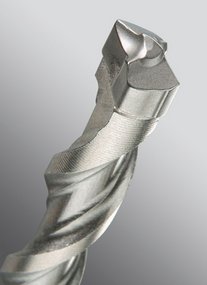 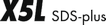 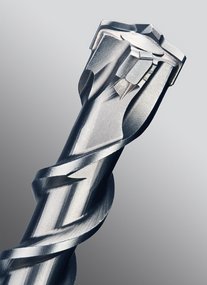 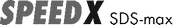 Сверло по бетону от фирмы HAWERA Perfect Power или фирмы BOSCHПрименяется для сверления бетона, кирпичной кладки, силикатного кирпича, природного и искусственного камня.Используется для работы с ударными дрелями мощностью до 1000 Вт и перфораторах со сверлильным патроном.Оптимально подходят для сверления отверстий под дюбели.Особенности:Ударопрочное сверло по бетону - специалист в области обработки бетона, камня и кирпичной кладки (ISO 5468).Исключительно прочное на изгиб сверло по бетону из улучшенной специальной стали.Быстрое сверление даже в твердом бетоне и горной породе.Закрепленное высокотемпературной пайкой твердосплавное острие - высокий срок службы и быстрое сверление.Закаленный стальной стержень с U-образной спиралью для быстрого удаления сверлильной пыли и высокой производительности.Глубоко и по всей ширине закреплённая твёрдосплавная пластина предотвращает разрушение острия.        X5L               Speed X, SDS-plus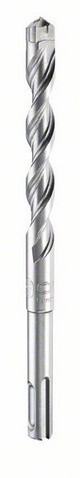 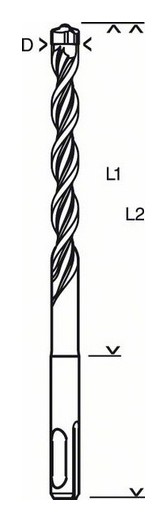 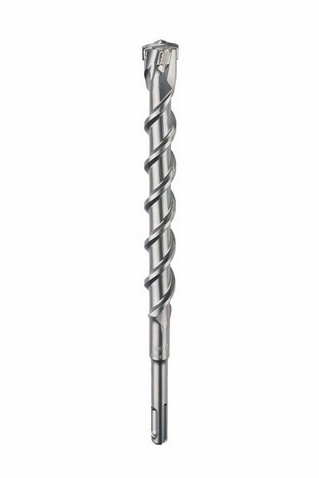 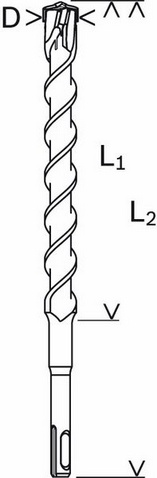 Ударное сверло SDS-plus Bosch B8 от 3 мм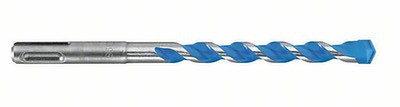 Коронки с твердосплавными зубьями для перфораторов SDS-plus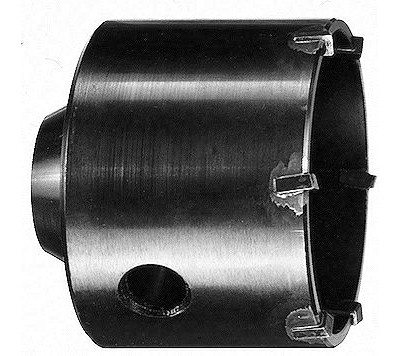 